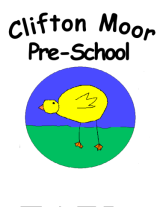 Uncollected ChildStatement of intent:At Clifton Moor Preschool in the event that a child is not collected by an authorised adult at the end of a session/day, we put into practice agreed procedures. These ensure the child is cared for safely by an experienced and qualified practitioner who is known to the child. The child will receive a high standard of care in order to cause as little distress as possible.We inform parents/carers of our procedures so that, if they are unavoidably delayed, they will be reassured that their children will be properly cared for.Procedures:Parents of children starting at Clifton Moor Preschool are asked to provide the following specific information, which is recorded on our Registration Form:Home address and telephone number - if the parents do not have a telephone, an alternative number must be given, perhaps a neighbour or close relative.Place of work, address and telephone number (if applicable).Mobile telephone number (if applicable).Names and telephone numbers of adults who are authorised by the parents to collect their child from the setting, for example a child-minder or grandparent.Who has parental responsibility for the child.Information about any person who does not have legal access to the child.On occasions when parents are aware that they will not be at home or in their usual place of work, they inform us of how they can be contacted.On occasions when parents, or the persons normally authorised to collect the child, are not able to collect the child, they provide us with details of the name of the person who will be collecting their child.  Parents are informed that if they are not able to collect the child as planned, they must inform us so that we can begin to take back-up measures.  We provide parents with our contact telephone number.We inform parents that we apply our child protection procedures in the event that their children are not collected by an authorised adult within one hour after the setting has closed and the staff can no longer supervise the child on our premises.If a child is not collected at the end of the session/day, we follow the procedures below:The child’s file is checked for any information about changes to the normal collection routines.If no information is available, parents/carers are contacted at home or at work.If this is unsuccessful, the adults who are authorised by the parents to collect their child from Clifton Moor Preschool - and whose telephone numbers are recorded on the Registration Form - are contacted.All reasonable attempts are made to contact the parents or nominated carers.The child does not leave the premises with anyone other than those authorised by the Parent/Carer.If no-one collects the child after the setting has closed and there is no-one who can be contacted to collect the child, we apply the procedures for uncollected children.We contact our local authority children’s social care team:Telephone number: 01904 613161.The child stays at the setting in the care of two fully-vetted workers until the child is safely collected either by the parents or by a social care worker.Social care will aim to find the parent or relative. If they are unable to do so, the child will become looked after by the local authority.Under no circumstances will staff go to look for the parent, nor do they take the child home with them. A full written report of the incident is recorded in the child’s file.Depending on circumstances, we reserve the right to charge parents for the additional hours worked by our staff.Ofsted may be informed:Telephone number: 0300 123 1231Uncollected ChildReviewed by	T Brett - Manager				Date	18 Sept 2018	Reviewed by	J Brant - Deputy Manager					Date   17.09.2019Reviewed by	T.Brett - Manager			           	Date	08.10.2020						Reviewed by   T.Brett - ManagerDate   01.10.2021Reviewed by J Brant - Manager						Date   09.10.23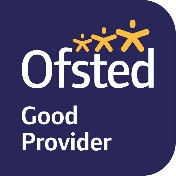            Clifton Moor Pre-School, Lakeside Primary School, Oakdale Road, Clifton Moor, York, YO30 4YL.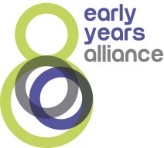 Ofsted Registration Number : EY414383Company Number: 72666807  Charity Number: 1136705www.cliftonmoorpreschool.co.ukinfo@cliftonmoorpreschool.co.ukThis policy was adopted at a meeting ofClifton Moor Pre-School(name of provider)Held on25th September 2017(date)Date to be reviewedSeptember 2018(date)Signed on behalf of the providerName of signatoryToni BrettToni BrettRole of signatory (e.g. chair, director or owner)ManagerManagerSigned by Trustee Member